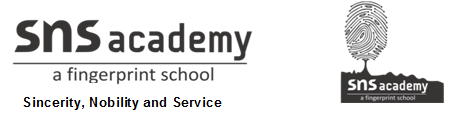 SOCIAL STUDIESGeographyGRADE: VI                                                                     DATE: 13.10.20    Worksheet -4Globes and MapsI. State true or False1. It is easy to draw an absolutely correct map of the world. ___________
2. A map can be drawn even for a small area on the earth. __________
3. The sign and symbols on a map are called conventional symbols. __________
4. A map drawn without a scale is called a sketch. __________II.Explain the following terms.1.Scale____________________________________________________________________________________________________________________________________________________________________________________________________________________________________2.Plan____________________________________________________________________________________________________________________________________________________________________________________________________________________________________3.Distance____________________________________________________________________________________________________________________________________________________________________________________________________________________________________4.R.F____________________________________________________________________________________________________________________________________________________________________________________________________________________________________5.Sketch____________________________________________________________________________________________________________________________________________________________________________________________________________________________________III.Differentiate1. Map distance and Ground distance2. Large-scale map and small -scale map